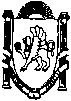 ___________________________________________________________________________________________________________________________________________	ПОСТАНОВЛЕНИЕот «25» июня2019 года               № 362/19                     с.   МирноеОб определении на территории Мирновского сельского поселения границ территорий, непосредственно прилегающих к объектам, в которых проведение публичных мероприятий запрещено В соответствии с Федеральным законом от 06.10.2003 № 131-ФЗ «Об общих принципах организации местного самоуправления в Российской Федерации», Федеральным законом от 19.06.2004 № 54-ФЗ «О собраниях, митингах, демонстрациях, шествиях и пикетированиях», Законом Республики Крым от 21.08.2014 № 56-ЗРК «Об обеспечении условий реализации права граждан Российской Федерации на проведение собраний, митингов, демонстраций и пикетирований в Республике Крым», в целях обеспечения безопасности граждан при проведении публичных мероприятий, руководствуясь Уставом Мирновского сельского поселения, Администрация Мирновского сельского поселения Симферопольского района Республики Крым,-	ПОСТАНОВЛЯЕТ:1. Установить, что территориями, непосредственно прилегающими к зданиям и объектам, в границах которых проведение публичных мероприятий запрещается, являются территории, границы которых совпадают с границами земельных участков, на которых расположены здания и (или) другие объекты, определённые частью 2 статьи 8 Федерального закона от 19.06.2004 № 54-ФЗ «О собраниях, митингах, демонстрациях, шествиях и пикетированиях».2. Определить на территории Мирновского сельского поселения следующие границы территорий, непосредственно прилегающих к территориям объектов, в которых проведение публичных мероприятий в форме собраний, митингов, шествий, демонстраций запрещается:2.1. 10 метров от границ земельных участков, на которых расположены культурные, просветительские, развлекательные, торгово-развлекательные центры, культовые организации, рынки, а также сооружения, относящиеся к указанным объектам;2.2. 10 метров от границ земельных участков, на которых расположены медицинские, физкультурно-оздоровительные, спортивные, детские и образовательные организации, организации культуры, социальной защиты, а также сооружений, относящиеся к указанным объектам;2.3. 12 метров от границ территорий детских и спортивных площадок.3. Настоящее постановление подлежит размещению на информационных стендах в администрации Мирновского сельского поселения, а также на официальном сайте в  информационно-телекоммуникационной сети Интернет: http:// mirnoe-crimea.ru4. Постановление вступает в силу со дня официального опубликования (обнародования).5. Контроль за исполнением данного постановления оставляю за собой.Председатель Мирновского сельского совета– глава администрации Мирновского сельского поселения                                         С.В. Ковалев